Unit 8 Lesson 1: Ways to Look at FiguresWU Which One Doesn’t Belong: Geometric Figures (Warm up)Student Task StatementWhich one doesn’t belong?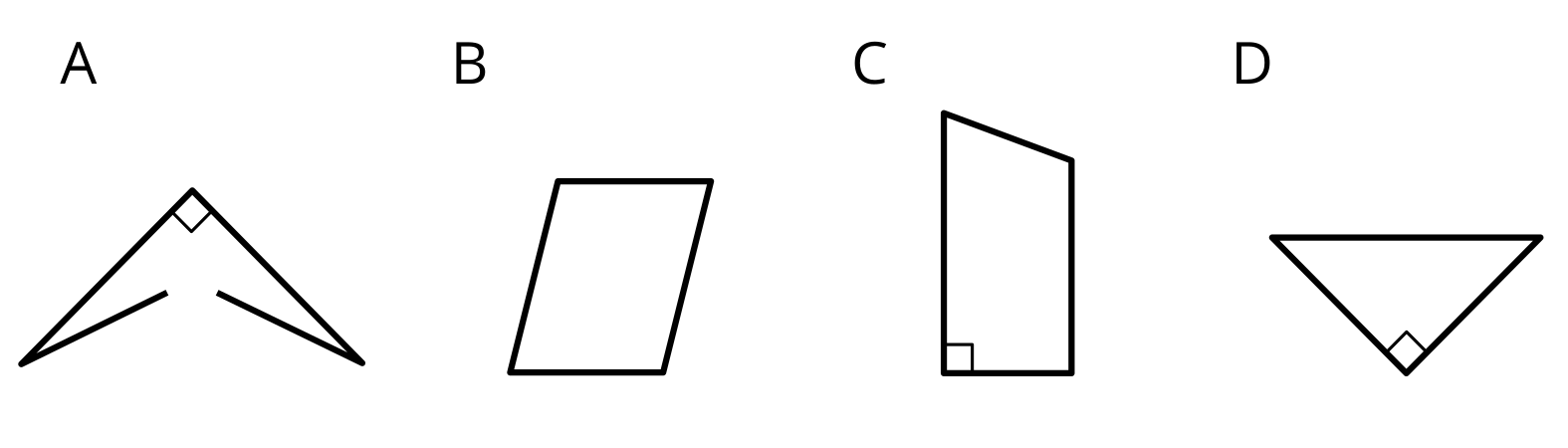 1 Card Sort: ShapesStudent Task StatementSort the shapes from your teacher into 3–5 categories. For each category, write a title on a sticky note.Share your categories with another group. Take turns listening to each other’s explanations.Do your categories make sense to them?Do their categories make sense to you?Any suggestions or corrections?Cover or hide the titles of your categories. Trade places with another group. Study their sorted cards while they study yours.Guess their categories and how they sorted the shapes.2 Guess the CategoryStudent Task StatementPartner A:Write down a category from the first activity (or think of a new one). Don’t show it to your partner.Find 3 shapes that fit the category and 3 shapes that don’t. Place them in the columns of the table.Partner B:Study the shapes chosen by your partner.Pick another shape from the set. Ask: “Does this shape fit in your category?”Find 2 shapes that fit the category and 2 shapes that don’t.Guess the category. If your guess is off, ask more questions before guessing again.Switch roles after the category is guessed correctly.Partner A’s category:Partner B’s category: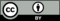 © CC BY 2021 Illustrative Mathematics®fit the categorydo not fit the categoryfit the categorydo not fit the category